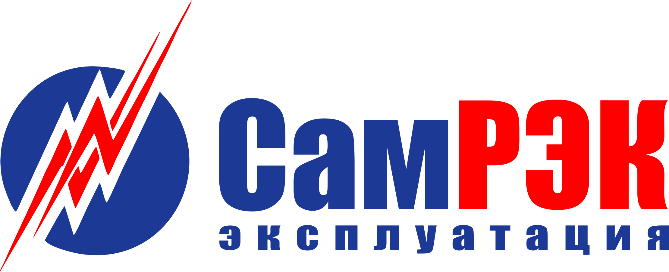 ОБЩЕСТВО С ОГРАНИЧЕННОЙ ОТВЕТСТВЕННОСТЬЮ«СамРЭК-Эксплуатация»________________________________________________________________________________________________________________________________Юридический адрес: 443072, г. Самара, территория Опытная станция по садоводству, здание 11А, офис 5.Почтовый адрес: 443080, г. Самара, ул. Московское шоссе, 55.ОГРН 1136315000469 ИНН 6315648332 КПП 631201001. тел. (846) 212-02-76, e-mail: samrecexp@samrec.ru.Протокол заседания комиссии по противодействию проявления коррупции в сфере деятельности Общества									    23.12.2020Председательствовал – председатель комиссии по противодействию проявлениям коррупции (далее – Комиссия) – главный инженер;Присутствовали члены комиссии:- начальник отдела развития инфраструктурных проектов- начальник отдела управления персоналом- руководитель управления сбыта- руководитель правового департамента	Слушали:Председателя Комиссии о результате работы Комиссии за 2020 год.За 2020 год не было возбуждено ни одного административного и уголовного дела по коррупционным составляющим, а также не поступило ни одной жалобы от физических и юридических лиц.В связи с этим можно считать работу антикоррупционной комиссии ООО «СамРЭК-Эксплуатация» за 2020 год удовлетворительной.Председателя Комиссии о Плане мероприятий по противодействию проявлениям коррупции, подлежащих реализации в ходе комиссии в течение 2021 года.Решили:Информацию Председателя Комисии принять к сведению.Утвердить План мероприятий по противодействию коррупции в ООО «СамРЭК-Эксплуатация», подлежащих реализации в ходе работы комиссии в течение 2021 года согласно Приложения №2.Председатель комиссии			    	____________________Секретарь комиссии					____________________Члены комиссии						____________________	